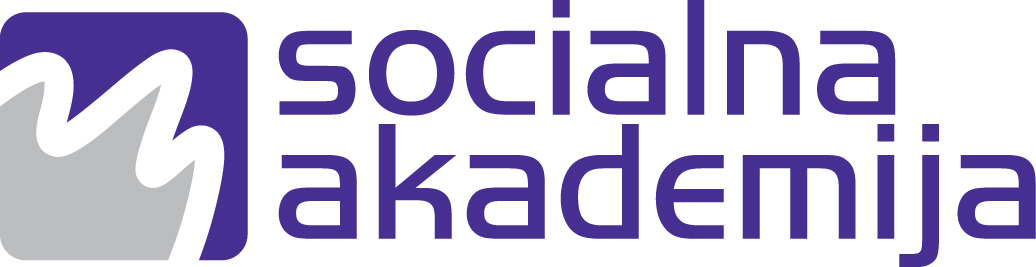 JAZ, NOVINAR 
poletna delavnica za otroke, julij 2014Tit Zdravje, 11 let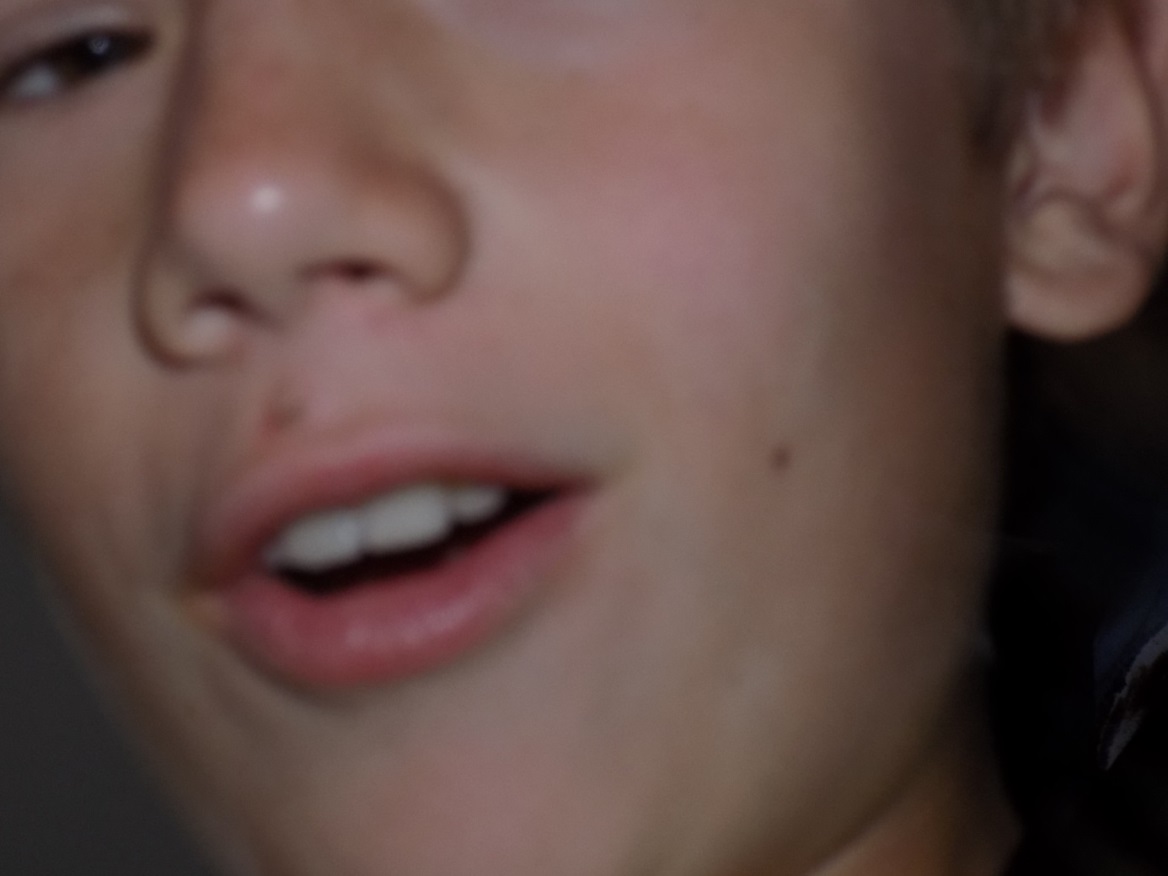 JAZ SEM ZOBOZDRAVNIK IN NJEMU BOM OČISTIL ZOBE.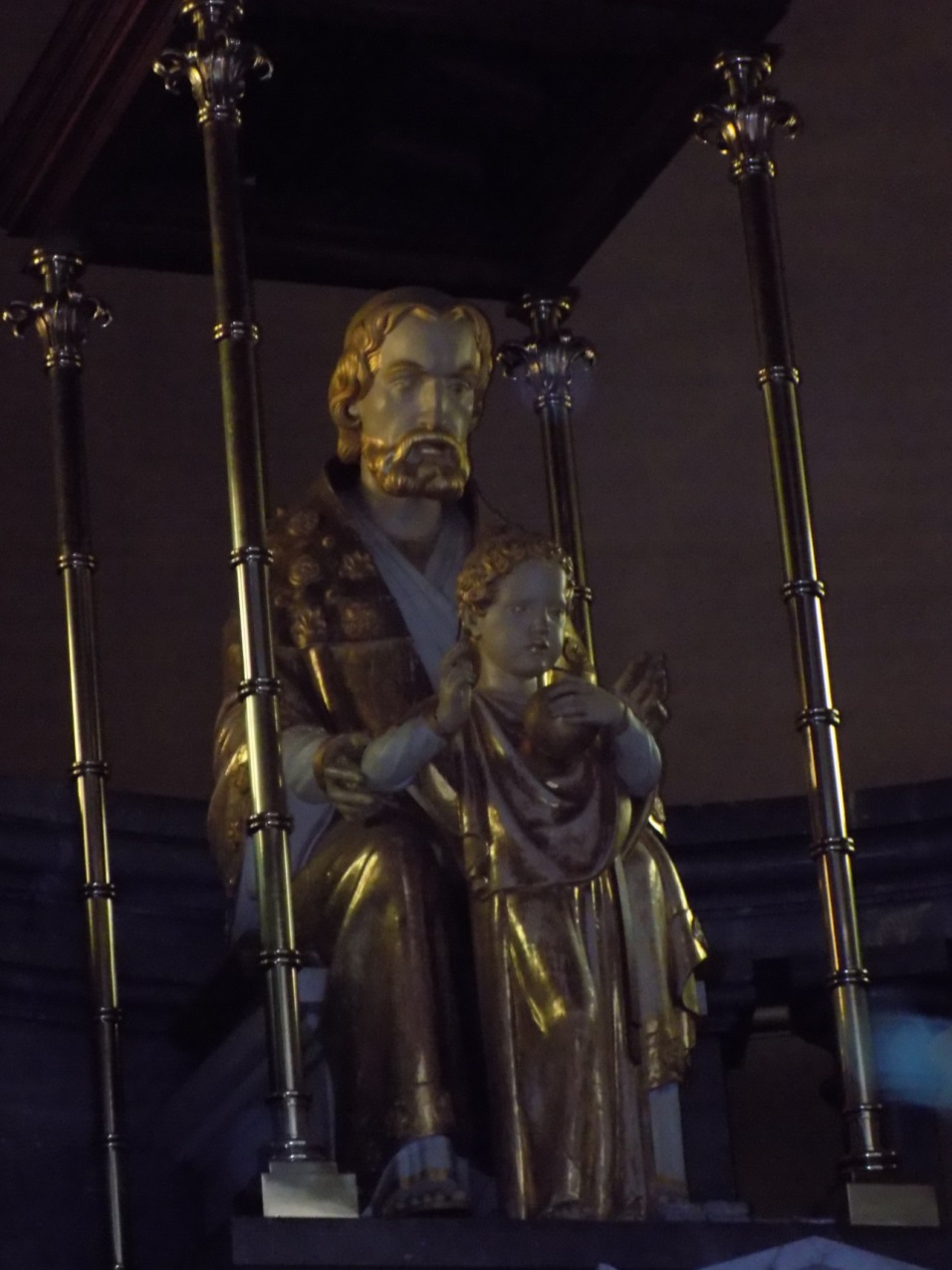 TO JE PLEČNIKOV NAJVEČJI OLTAR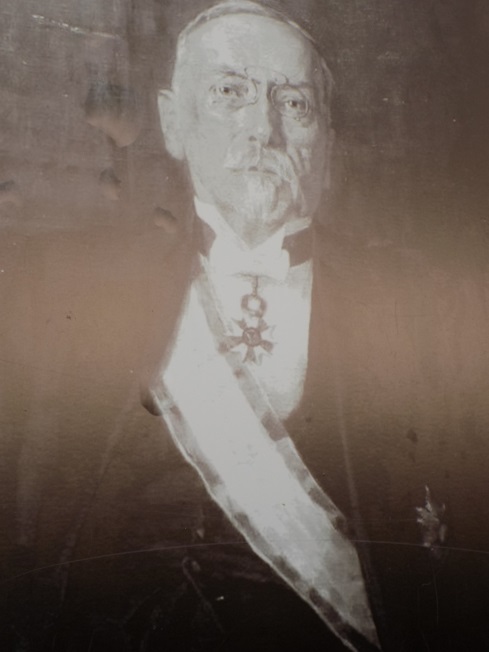 ALI  SI ZAMISLITE TEGA STARČKA ZA ŽUPANA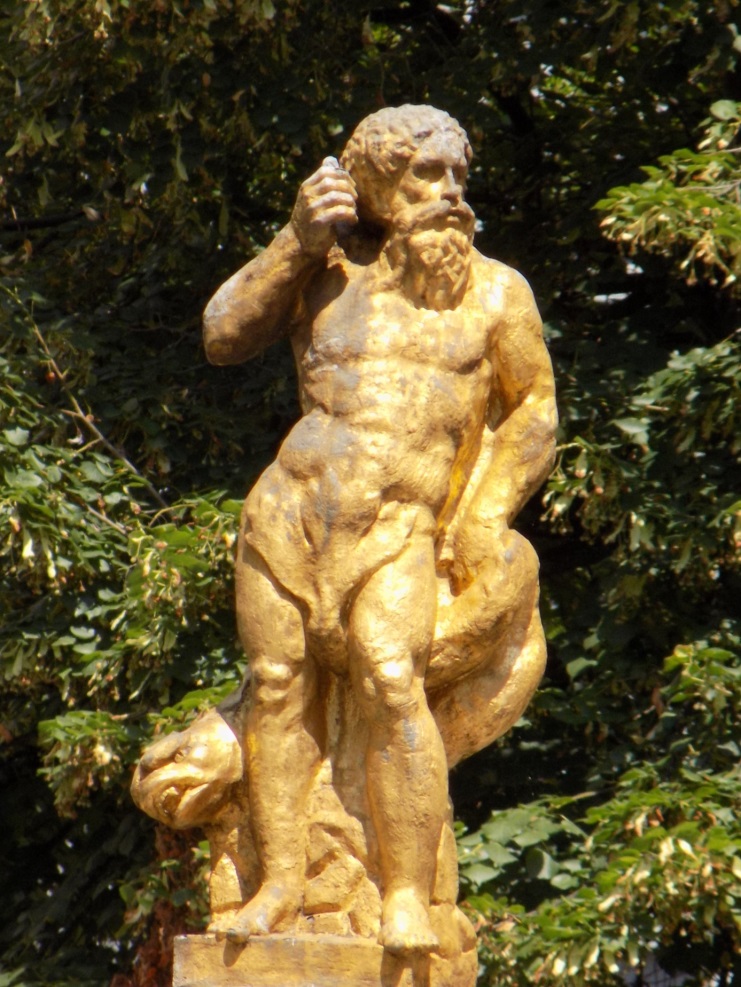 LEPO POZLAČEN KIP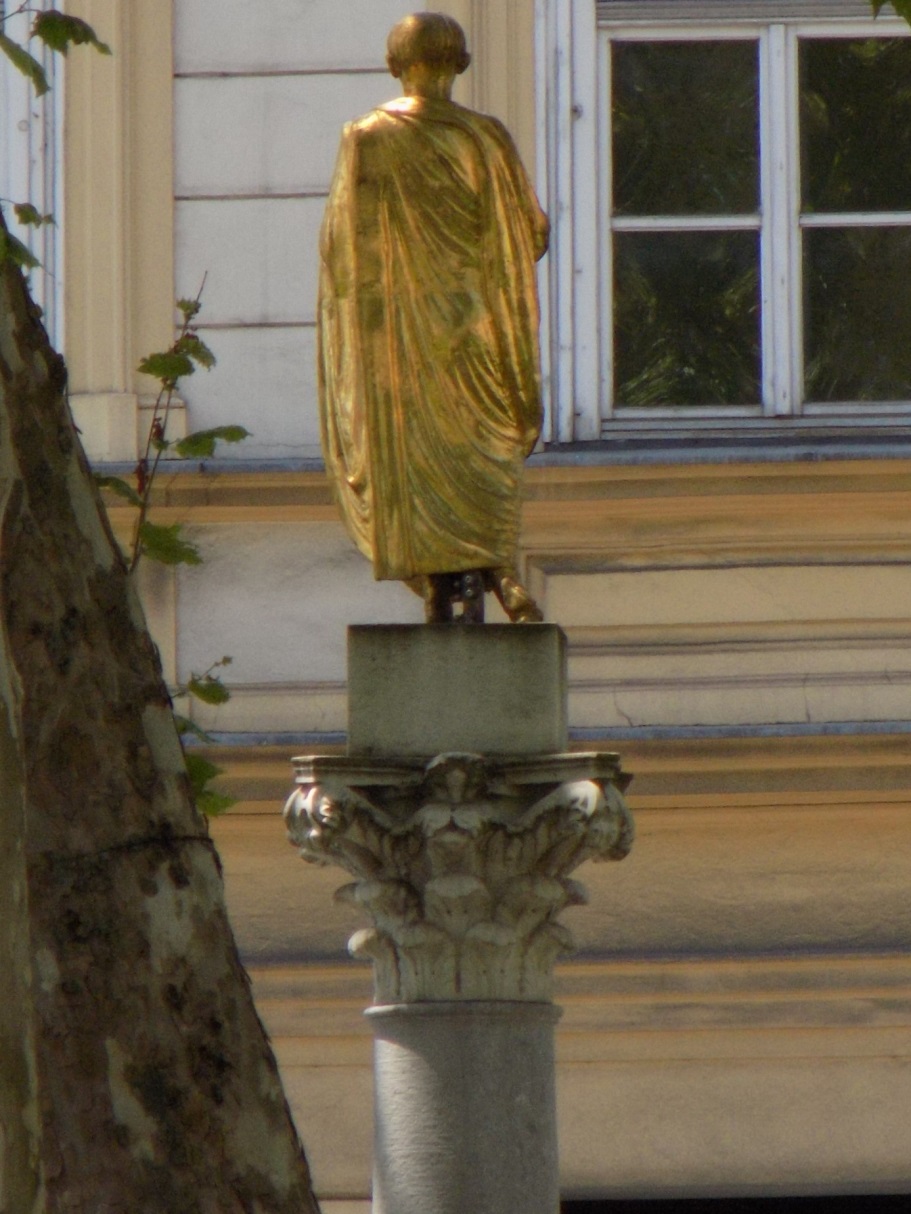 SLIKAL SEM GA TAKO LEPO,IN TO IZ STOTIH METROV